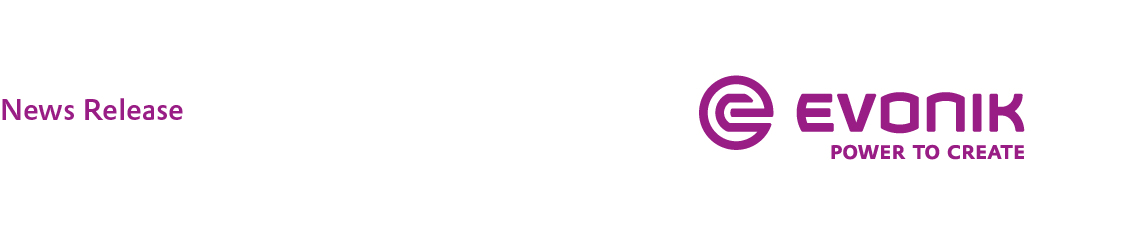 Evonik Sponsors Taste of TippecanoePARSIPPANY, N.J., June 15, 2018 – Evonik Corporation’s Tippecanoe Labs in Lafayette, Ind., is proud to be a Presenting Sponsor of this year’s Taste of Tippecanoe, the single largest fundraising event for the arts in the state held by the Tippecanoe Arts Federation. This year’s event will take place on Saturday, June 16.“Evonik is proud to once again be supporting our hometown creative arts culture through the Taste of Tippecanoe,” said Clive Whiteside, vice president and site manager of Evonik’s Tippecanoe Laboratories. “This annual event brings out the best in our community and is indicative of our employee’s community involvement.”“The Tippecanoe Arts Federation is humbled by the strong support from Evonik for sustaining the arts and culture in our region. As presenting sponsor of the Taste of Tippecanoe, Evonik leads the way in building quality of life, arts accessibility, and educational equality,” said Tetia Lee, executive director, Tippecanoe Arts Federation.This year marks the 37th anniversary of the Taste of Tippecanoe, which attracts approximately 30,000 people annually, and benefits more than 200 arts organizations and artists in 14 counties of North Central Indiana. The event includes various activities for community residents such as live music and dance performances, interactive art activities, and cuisine sampling from local restaurants.For more information on the Taste of Tippecanoe, please visit: www.tasteoftippecanoe.org.Evonik is a specialty chemicals company, employing hundreds of residents from Tippecanoe and surrounding counties, that produces pharmaceutical ingredients used in the formulation of drugs including oncology therapies and veterinary medications.For additional information about Evonik in North America, please visit our website: http://corporate.evonik.us/region/north_america.Company information Evonik is one of the world leaders in specialty chemicals. The focus on more specialty businesses, customer-orientated innovative prowess and a trustful and performance-oriented corporate culture form the heart of Evonik’s corporate strategy. They are the lever for profitable growth and a sustained increase in the value of the company. Evonik benefits specifically from its customer proximity and leading market positions. Evonik is active in over 100 countries around the world with more than 36,000 employees. In fiscal 2017, the enterprise generated sales of €14.4 billion and an operating profit (adjusted EBITDA) of €2.36 billion.DisclaimerIn so far as forecasts or expectations are expressed in this press release or where our statements concern the future, these forecasts, expectations or statements may involve known or unknown risks and uncertainties. Actual results or developments may vary, depending on changes in the operating environment. Neither Evonik Industries AG nor its group companies assume an obligation to update the forecasts, expectations or statements contained in this release.For more information, contact:Robert BrownEvonik CorporationTel: +1 973 929-8812Cell: +1 973 906-4635Email: robert.brown@evonik.com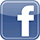 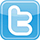 